1.0	BACKGROUND INFORMATION1.1	Judicial Council of California – AOC.  The Judicial Council of California, chaired by the Chief Justice of California, is the chief policy making agency of the California judicial system.  The California Constitution directs the council to improve the administration of justice by surveying judicial business, recommending improvements to the courts, and making recommendations annually to the Governor and the Legislature.  The council also adopts rules for court administration, practice, and procedure, and performs other functions prescribed by law.  The AOC is the staff agency for the council and assists both the council and its chair in performing their duties.2.0	DESCRIPTION OF SERVICES AND DELIVERABLESThe AOC seeks the hotel or conference center for the following program: Title:	New Judges Orientation Dates:	May 3 – 8, 2015, 2015Description:	Furnish sleeping rooms, meals and facilities for the programLocation:	San Francisco Payment:	American Express Meeting Planner AccountAOC’s maximum sleeping room unit rate: $150.003.0	TIMELINE FOR THIS RFPThe AOC has developed the following list of key events related to this RFP.  All dates are subject to change at the discretion of the AOC.4.0	RFP ATTACHMENTSThe following attachments are included as part of this RFP6.0	SUBMISSIONS OF PROPOSALS6.1	Proposals should provide straightforward, concise information that satisfies the requirements of Section 7 (“Proposal Contents”).  Expensive bindings, color displays, and the like are not necessary or desired.  Emphasis should be placed on conformity to the RFP’s instructions and requirements, and completeness and clarity of content.6.2	The Proposer must submit one (1) original and one (1) copy of the technical & cost proposal, as well as the additional attachments.  The original must be signed by an authorized representative of the Proposer.   The Bidder must write the RFP title and number on the outside of the sealed envelope..6.3	Proposals must be delivered by the date and time listed on the coversheet of this RFP to:Administrative Office of the CourtsAttn: John Remington, RFP#CRSEG94Finance Division455 Golden Gate Avenue 5th FloorSan Francisco, CA  941026.4	Late proposals will not be accepted.6.5	Only written proposals will be accepted.  Proposals should be sent by registered or certified mail, courier service (e.g. FedEx), or delivered by hand.  Proposals may not be transmitted by fax or email.7.0	PROPOSAL & COST CONTENTS7.1	Technical & Cost Proposal (Attachment 5).    The following information must be included in the technical & cost proposal.  A proposal lacking any of the following information may be deemed non-responsive.  a.	Legal name and address of firm (Proposer), the Contact’s name, title, telephone numbers and email address, federal tax identification number, web site, hotel check-in/out time, and guest room reservation cancellation policy.  Note that if Proposer is a sole proprietor using his or her social security number, the social security number will be required before finalizing a contractb.	Propose room block date.c.	Propose sleeping room unit rate(s).           d.	Answer ADA compliance question. e.	Propose the cut-off date for reservations. Propose the sleeping room rate(s) for tax and/or surcharges.g.	 Propose parking passes, complimentary passes and normal parking rate(s), inclusive of any service charges, gratuity, and/or sales tax.h. 	Propose Internet fees for meeting space and individual guest rooms.Acceptance of additional program needs and concessions.j.	  Provide the signature of the proposer.NOTE: It is unlawful for any person engaged in business within this state to sell or use any article or product as a “loss leader” as defined in Section 17030 of the Business and Professions Code.7.2.	Acceptance of the Terms and Conditions.  i.	On Attachment 3, the Proposer must either indicate acceptance of the Terms and Conditions or clearly identify exceptions to the Terms and Conditions in the Standard Agreement (Attachment 2).  ii.	If exceptions are identified, the Proposer must also submit a red-lined version of the Terms and Conditions that clearly tracks proposed changes, and a written explanation or rationale for each exception and/or proposed change. iii.  	Note:  A material exception to a Minimum Term will render a proposal non-responsive.7.3.	Certifications, Attachments, and other requirements. 	i.	Proposer must include the following certification in its proposal:Using Attachment 7, Proposer has no interest that would constitute a conflict of interest under California Public Contract Code sections 10365.5, 10410 or 10411; Government Code sections 1090 et seq. or 87100 et seq.; or rule 10.103 or rule 10.104 of the California Rules of Court, which restrict employees and former employees from contracting with judicial branch entities.ii.	If Proposer has had business activities or other operations outside of the United States within the previous three years, Proposer must complete the Darfur Contracting Act Certification attached as Attachment 4 and submit the completed certification with its proposal. iii.	If Proposer is a corporation, proof that Proposer is in good standing and qualified to conduct business in California.7.4	Submission of Proposalsa.	The Proposer should include the following attachments: Attachment 2 – AOC Standard Terms and Conditions – only if there are exceptions/modifications as indicated on Attachment 3.Attachment 3 – Proposer’s Acceptance of Terms and ConditionsAttachment 4 – Darfur Contracting Act CertificationAttachment 5 – Submission form for Technical & Cost ProposalAttachment 6 – Conflict of Interest Certification Form8.0	OFFER PERIODA Proposer's proposal is an irrevocable offer for ninety (90) days following the proposal due date.  In the event a final contract has not been awarded within this ninety (90) day period, the AOC reserves the right to negotiate extensions to this period.9.0	EVALUATION OF PROPOSALS	At the time proposals are opened, each proposal will be checked for the presence or absence of the required proposal contents.  	The AOC will evaluate the proposals on a 100 point scale using the criteria set forth in the table below.  Award, if made, will be to the highest scored proposal.10.0	INTERVIEWSThe AOC may conduct interviews with Proposers to clarify aspects set forth in their proposals.  If conducted, interviews will likely be conducted by phone or during site visits.  The AOC will not reimburse Proposers for any costs incurred pertaining to an interview, including travel expenses.  The AOC will notify eligible Proposers regarding interview arrangements.11.0	RIGHTSThe AOC reserves the right to reject any and all proposals, in whole or in part, as well as the right to issue similar RFPs in the future.  This RFP is in no way an agreement, obligation, or contract and in no way is the AOC or the State of California responsible for the cost of preparing a proposal.  One copy of each proposal will be retained by the AOC for official files and will become a public record.12.0	CONFIDENTIAL OR PROPRIETARY INFORMATIONCalifornia judicial branch entities are subject to rule 10.500 of the California Rule of Court (see www.courtinfo.ca.gov/cms/rules/index.cfm?title=ten&linkid=rule10_500), which governs public access to judicial administrative records. If information submitted in a proposal contains material noted or marked as confidential and/or proprietary that, in the AOC’s sole opinion, meets the disclosure exemption requirements of Rule 10.500, then that information will not be disclosed upon a request for access to such records.  If the AOC finds or reasonably believes that the material so marked is not exempt from disclosure, the AOC will disclose the information regardless of the marking or notation seeking confidential treatment.13.0	DISABLED VETERAN BUSINESS ENTERPRISE PARTICIPATION GOALSThe AOC has waived the inclusion of DVBE participation in this solicitation14.0	PROTESTsAny protests will be handled in accordance with Chapter 7 of the Judicial Branch Contract Manual (see www.courts.ca.gov/documents/jbcl-manual.pdf). Failure of a Proposer to comply with the protest procedures set forth in that chapter will render a protest inadequate and non-responsive, and will result in rejection of the protest. The deadline for the AOC to receive a solicitation specifications protest is the due date and time for submittal of proposals.Protests should be sent to: AOC – Business Services ATTN: Protest Hearing Officer455 Golden Gate Avenue, Seventh Floor	San Francisco, CA  94102 The Judicial Council of California, Administrative Office of the Courts, Conference & Registration Services does not retain the services of third party or outsourced representation. All quoted rates are to be net, not commissionable. 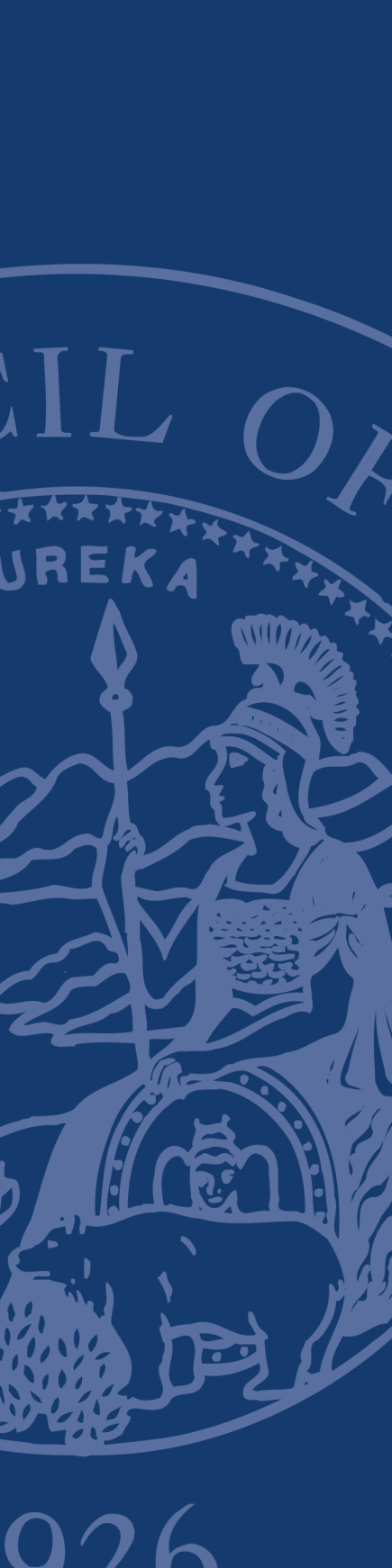 REQUEST FOR PROPOSALSAdministRative Office of the Courts (AOC)Regarding:
RFP Title:   NJO Room Block (7 of 8)RFP Number:   CRS EG94(Room Block Only)PROPOSALS DUE:  Friday, April 18, 2014 NO later than End of business. Pacific time EVENTDATERFP issued:Friday, April 4, 2014Deadline for questions to conferencesolicitations@jud.ca.govWednesday, April 9, 2014Questions and answers posted (estimate only)Thursday, April 10, 2014Latest date and time proposal may be submitted Friday, April 18, 2014Evaluation of proposals (estimate only)Week of April 21, 2014Short list of venues to be determined and site visits or interviews to be arranged.(estimate only)Week of April 28, 2014Notice of Intent to Award (estimate only)Week of April 28, 2014Negotiations and execution of contract (estimate only)Week of May 5, 2014Contract start date  (estimate only)Week of May 5, 2014Contract end date  (estimate only)Week of June 1, 2014ATTACHMENTDESCRIPTIONAttachment 1: Administrative Rules Governing RFPs (Non-IT Services)These rules govern this solicitationAttachment 2:  AOC Standard Terms and ConditionsIf selected, the person or entity submitting a proposal (the “Proposer”) must sign an AOC Standard Form agreement containing these terms and conditions (the “Terms and Conditions”).  The provisions marked with an (*) within the Terms and Conditions are minimum contract terms and conditions (“Minimum Terms”).  Attachment 3: Proposer’s Acceptance  of Terms and ConditionsOn this form, the Proposer must indicate acceptance of the Terms and Conditions or identify exceptions to the Terms and Conditions.  Attachment 4: Darfur Contracting Act CertificationProposer must complete the Darfur Contracting Act Certification and submit the completed certification with its proposal.Attachment 5: Submission form for Technical & Cost ProposalThis form details the technical requirements for the program and must be completed and submitted in response to RFP’s technical requirements.Attachment 7:  Conflict of Interest Certification FormProposer must complete Conflict of Interest Certification and submit the completed certification with its proposalCRITERIONPERCENTAGECost (Sleeping Room Rate)30%Responsiveness to RFP (all attachments complete)10%Preference (location and date)20%Property (ie ease of access, transportation, safety in area)30%Concessions: Complimentary policy10%